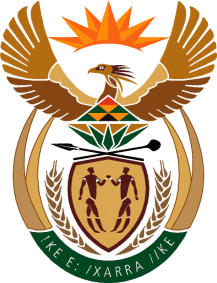 MINISTRY OF DEFENCE & MILITARY VETERANSNATIONAL ASSEMBLYQUESTION FOR WRITTEN REPLY1280. Mr S J F Marais (DA) to ask the Minister of Defence and Military Veterans: With reference to the Armaments Corporation of South Africa’s tender ETEL/2016/12 published on 22 April 2016, for the lease of a VIP-configured inter-continental aircraft for the SA Air Force, (a) what (i) are the specifications to be met by the specified aircraft, (ii) amount has been budgeted for the leasing of the specified aircraft and (iii) is the timeline for the delivery of the specified aircraft and (b) how long will the specified aircraft be leased for? NW1428EREPLY: (a)       (i) See the attached specifications.(ii) There is a budget allocated for the 2016/17 financial year.            (iii)The initial date was end of May 2016 but the tender adjudication process is underway and can alter the delivery date.	(b) It has recently been determined that the Aircraft will be leased for a period of 12 Months.SPECIFICATIONS ATTACHED UNDER SEPARATE COVER